00393-2015-0001I.II.III.IV.V.VI.VII.VIII.IX.BG-Нови Искър: РЕШЕНИЕНомер: 46 от 17.02.2015 г. чл. 3, ал. 1 от ЗОПА) за откриване на процедураІ: ВЪЗЛОЖИТЕЛчл. 7, т. 1-4 на ЗОП (класически)I.1) Наименование и адрес Държавна психиатрична болница "Св.Иван Рилски", ул.Христо Ботев № 140, За: Людмила Митова -юрист, Р.България 1282, Нови Искър, Тел.: 02 9917267Място/места за контакт: Росица БайчинскаИнтернет адрес/и:Основен адрес на възлагащия орган/възложителя: www.dpbivanrilski.com.Адрес на профила на купувача: www.dpbivanrilski.com.I.2) Вид на възложителя и основна/и дейност/иПубличноправна организацияОсновна дейност на възложителяЗдравеопазванеА) ЗА ОТКРИВАНЕ НА ПРОЦЕДУРА ЗА ВЪЗЛАГАНЕ НА ОБЩЕСТВЕНА ПОРЪЧКАІI: ОТКРИВАНЕОТКРИВАМпроцедура за възлагане на обществена поръчкаІI.1) Вид на процедуратаОткрита процедураIІI: ПРАВНО ОСНОВАНИЕчл. 16, ал. 8 от ЗОПIV: ОБЕКТ НА ПОРЪЧКАТАДоставкиІV.1) Описание на предмета на поръчката/на потребностите при състезателен диалог/на конкурса за проект“периодични доставки на хляб и хлебни изделия за стационара на ДПБ „Св.Иван Рилски”” Обособена позиция № 1 „ хляб „ Обособена позиция № 2 „ хлебни изделия ” ; прогнозна ст/ст без ДДС - 40 375 лв.; срок на договора 1 година; валидност на офертата - 90 дни. Обявление в АОП № 648855 от 17.02.15 г..ІV.2) Зелена обществена поръчкаІV.2.1) Поръчката е "зелена", съгласно обхвата на Националния план за действие за насърчаване на зелените обществени поръчкиНЕІV.2.1.2.) "Зелените" критерии присъстват във:ІV.2.2) Поръчката е "зелена" извън обхвата на Националния план за действиеНЕV: МОТИВИV.1) Мотиви за избора на процедураПредвид факта, че естеството на поръчката позволява достатъчно точно да се определят техническите спецификации (обстоятелство, изключващо прилагането на ограничена по своя характер процедура) и не са налице условията за провеждане на състезателен диалог или някоя от процедурите на договаряне – с обявление или без обявление, то безспорно са налице възможност и условия обществената поръчка да бъде възложена по реда, предвиден в чл.14, ал.3, т. 2 от ЗОП за открита процедура. Също така, с цел да се осигури максимална публичност, респективно да се постигнат и най-добрите за Възложителя условия, настоящата обществена поръчка се възлага именно по реда на посочения вид процедура, целта на която, от друга страна е да защити обществения интерес, посредством осъществяване на контрол върху разходването на средства и едновременно с това да насърчи конкуренцията, като създаде равни условия и прозрачност при участие в процедурата. Провеждането на предвидената в ЗОП открита процедура гарантира в най-голяма степен публичността на възлагане изпълнението на поръчката, респективно прозрачността при разходването на бюджетни финансовите средства, каквато несъмнено е една от водещите цели на ДПБ "Св.Иван Рилси", в качеството й на Възложител на обществената поръчка.V.3) Настоящата процедура е свързана с процедура за възлагане на обществена поръчка или конкурс за проект, която е: Публикувано в регистъра на обществените поръчки под уникален №: --VI: ОДОБРЯВАМобявлението и документацията за участиеVII: ОБЖАЛВАНЕVII.1) Орган, който отговаря за процедурите по обжалване Комисия за защита на конкуренцията, ул. Витоша № 18,, Р.България 1000, София, Тел.: 02 9884070, E-mail: cpcadmin@cpc.bg, Факс: 02 9807315Интернет адрес/и:URL: :http://www.cpc.bg...VII.2) Срок за подаване на жалби: съгласно чл.120 от ЗОПVIII: ДРУГА ИНФОРМАЦИЯIX: ДАТА НА ИЗПРАЩАНЕ НА НАСТОЯЩЕТО РЕШЕНИЕ17.02.2015 г. ВъзложителТрите имена: д-р Цветеслава Иванова ГълъбоваДлъжност: Директор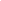 